НОВОКУЗНЕЦКИЙ ГОРОДСКОЙ СОВЕТ НАРОДНЫХ ДЕПУТАТОВ РЕШЕНИЕО внесении изменений в постановление Новокузнецкого городского Совета народных депутатов от 30.09.2009 №8/85 «Об утверждении Положений о размерах и условиях оплаты труда лиц, замещающих муниципальные должности, муниципальных служащих, лиц, осуществляющих техническое обеспечение деятельности органов местного самоуправления Новокузнецкого городского округа»ПринятоНовокузнецким городскимСоветом народных депутатов«27» марта 2018 годаВ соответствии со статьями 86 и 136 Бюджетного кодекса Российской Федерации, Трудовым кодексом Российской Федерации, статьей 22 Федерального закона от 02.03.2007 №25-ФЗ «О муниципальной службе в Российской Федерации», Законами Кемеровской области от 30.06.2007 №103-ОЗ «О некоторых вопросах прохождения муниципальной службы», от 25.04.2008 №31-ОЗ «О гарантиях осуществления полномочий депутатов представительных органов муниципальных образований и лиц, замещающих муниципальные должности», постановлением Губернатора Кемеровской области от 06.03.2018 №9-пг «О повышении размеров месячных окладов и денежного содержания лиц, замещающих государственные должности Кемеровской области, размеров должностных окладов и окладов за классный чин государственных гражданских служащих Кемеровской области, а также должностных окладов работников органов государственной власти Кемеровской области, не являющихся государственными гражданскими служащими», и в целях обеспечения размера оплаты труда не ниже установленного федеральным законом минимального размера оплаты труда, руководствуясь статьями 28 и 33 Устава Новокузнецкого городского округа, Новокузнецкий городской Совет народных депутатовРешил:1. Внести в постановление Новокузнецкого городского Совета народных депутатов от 30.09.2009 №8/85 «Об утверждении Положений о размерах и условиях оплаты труда лиц, замещающих муниципальные должности, муниципальных служащих, лиц, осуществляющих техническое обеспечение деятельности органов местного самоуправления Новокузнецкого городского округа» следующие изменения:1.1. В приложении №1 «Положение о размерах и условиях оплаты труда лиц, замещающих муниципальные должности»:1) таблицу пункта 1.2 изложить в следующей редакции:« »;2) абзац четвертый пункта 1.3 изложить в следующей редакции:«- за работу со сведениями, составляющими государственную тайну, - в размере, определяемом в соответствии с законодательством Российской Федерации.».1.2. В приложении №2 «Положение о размерах и условиях оплаты труда муниципальных служащих»:1) подпункт 7 пункта 1.2 изложить в следующей редакции:«7) надбавки за работу со сведениями, составляющими государственную тайну;»;2) пункт 6.2 признать утратившим силу;3) раздел 8 «Надбавка за работу с секретными документами» изложить в следующей редакции:«8. Надбавка за работу со сведениями, составляющими государственную тайну8.1. Надбавка за работу со сведениями, составляющими государственную тайну, устанавливается муниципальным служащим в порядке и размере, предусмотренном законодательством Российской Федерации, в пределах фонда оплаты труда.»;4) таблицу приложения «Предельные размеры должностных окладов лиц, замещающих должности муниципальной службы» изложить в следующей редакции:«».1.3. В приложении №3 «Положение о размерах и условиях оплаты труда лиц, осуществляющих техническое обеспечение деятельности органов местного самоуправления Новокузнецкого городского округа»:1) пункт 2.1 дополнить новым подпунктом 4 следующего содержания:«4) выплата, обеспечивающая государственные гарантии по оплате труда технических работников;»;2) подпункт 4 пункта 2.1 считать подпунктом 5;3) в пункте 2.4 слово «непрерывном» исключить;4) дополнить пунктом 2.10 следующего содержания:«2.10. Месячная заработная плата технического работника, включающая должностной оклад, ежемесячные надбавки к должностному окладу за сложность, напряженность и специальный режим работы и за выслугу лет, премию по результатам работы и другие виды надбавок и выплат, предусмотренных федеральным законодательством, законодательством Кемеровской области и настоящим Положением (без учета районного коэффициента), при условии, что технический работник полностью отработал за этот период норму рабочего времени и выполнил нормы труда (трудовые обязанности), не может быть ниже минимального размера оплаты труда, установленного федеральным законом (далее - МРОТ).В случае если месячная заработная плата технического работника, указанного в абзаце первом настоящего пункта, ниже МРОТ, ему устанавливается выплата, обеспечивающая государственные гарантии по оплате труда.Размер выплаты, обеспечивающей государственные гарантии по оплате труда, определяется как разность между МРОТ и месячной заработной платой технического работника, включающей должностной оклад, ежемесячные надбавки к должностному окладу за сложность, напряженность и специальный режим работы и за выслугу лет, премию по результатам работы и другие виды надбавок и выплат, предусмотренных федеральным законодательством, законодательством Кемеровской области и настоящим Положением (без учета районного коэффициента).Установление выплаты, обеспечивающей государственные гарантии по оплате труда, осуществляется на основании решения соответствующего руководителя органа местного самоуправления Новокузнецкого городского округа, органа администрации города Новокузнецка с правами юридического лица, Муниципальной избирательной комиссии Новокузнецкого городского округа.Выплата, обеспечивающая государственные гарантии по оплате труда, осуществляется в пределах фонда оплаты труда.»;5) таблицу приложения «Предельные размеры должностных окладов лиц, осуществляющих техническое обеспечение деятельности органов местного самоуправления Новокузнецкого городского округа» изложить в следующей редакции:«        ».2. Настоящее решение вступает в силу со дня, следующего за днем его официального опубликования.Действие положений подпункта 1 пункта 1.1, подпунктов 2 и 4 пункта 1.2  и пункта 1.3 настоящего решения распространяется на правоотношения, возникшие с 1 марта 2018 года.3. Контроль за исполнением настоящего решения возложить на администрацию города Новокузнецка и комитеты Новокузнецкого городского Совета народных депутатов по вопросам местного самоуправления и правопорядка и по бюджету, экономике и муниципальной собственности.ПредседательНовокузнецкого городскогоСовета народных депутатов                                                                                 О.А. МасюковГлава города Новокузнецка                                                                                 С.Н. Кузнецовг. Новокузнецк«27» марта 2018 года№3/18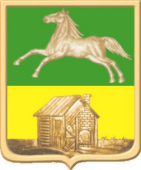 Наименование муниципальной должностиРазмер денежного вознаграждения, руб.Глава города Новокузнецка54901Председатель Новокузнецкого городского Совета народных депутатов54901Заместитель председателя Новокузнецкого городского Совета народных депутатов49411Председатель комитета Новокузнецкого городского Совета народных депутатов, осуществляющий должностные полномочия на постоянной профессиональной основе47058Депутат Новокузнецкого городского Совета народных депутатов, осуществляющий должностные полномочия на постоянной профессиональной основе27452Председатель Муниципальной избирательной комиссии Новокузнецкого городского округа37255Секретарь Муниципальной избирательной комиссии Новокузнецкого городского округа27452Наименование должности муниципальной службыПредельные (максимальный и минимальный) размеры должностных окладов, руб.Первый заместитель Главы города21039Заместитель Главы города19446Заместитель Главы города - руководитель районной администрации19446Заместитель Главы города - руководитель аппарата19446Руководитель аппарата16946Руководитель территориального, в составе муниципального образования, организационно-распорядительного органа17362Помощник Главы города11235Советник (консультант) Главы города15524Пресс-секретарь Главы города15524Помощник председателя Новокузнецкого городского Совета народных депутатов9805Советник (консультант) председателя Новокузнецкого городского Совета народных депутатов15524Начальник управления17771-18996Председатель комитета17771-18996Председатель Комитета городского контроля Новокузнецкого городского округа19446Заместитель председателя Комитета городского контроля Новокузнецкого городского округа17771-18996Аудитор17771-18996Заместитель начальника управления15524-17770Заместитель начальника управления - начальник отдела15524-17770Заместитель председателя комитета15524-17770Заместитель председателя комитета - начальник отдела15524-17770Начальник самостоятельного отдела15524-17770Начальник (заведующий) службы14095-16341Начальник (заведующий) отдела в управлении, комитете, Комитете городского контроля Новокузнецкого городского округа14095-16341Заместитель начальника (заведующего) отдела, службы12461-14706Главный инспектор12461-14706Заведующий сектором12461-14706Консультант-советник12461-14706Инспектор Комитета городского контроля Новокузнецкого городского округа12461-14706Главный специалист8987-11235Инспектор8987-11235Ведущий специалист6743-8171Специалист 1-й категории5719-6742Специалист 2-й категории4292-5719Специалист3882-4291Наименование должностиПредельные размеры должностных окладов, руб.Начальник хозяйственного отдела администрации района (комитета, управления)8164-10610Ведущий инженер6259-8164Заведующий копировально-множительным бюро5102Секретарь руководителя4798Стенографистка 1 категории - оператор ПК4994Заведующий хозяйством4798Дежурный комендант4798Архивариус4798Кассир4798Машинистка 1 категории4798